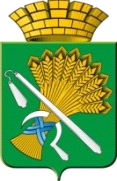 АДМИНИСТРАЦИЯ КАМЫШЛОВСКОГО ГОРОДСКОГО ОКРУГАП О С Т А Н О В Л Е Н И Еот 15.03.2024 N 245О внесении изменений в Порядок определения объема и условий предоставления субсидий из бюджета Камышловского городского округа муниципальным бюджетным и автономным учреждениям Камышловского городского округа на иные цели, утвержденный постановлением администрации Камышловского городского округа от 26.01.2021 N 50 «Об утверждении Порядка определения объема и условий предоставления субсидий из бюджета Камышловского городского округа муниципальным бюджетным и автономным учреждениям Камышловского городского округа на иные цели»В соответствии со статьей 78.1 Бюджетного кодекса Российской Федерации, постановлением Правительства Российской Федерации от 22.02.2020 N 203 «Об общих требованиях к нормативным правовым актам и муниципальным правовым актам, устанавливающим порядок определения объема и условия предоставления бюджетным и автономным учреждениям субсидий на иные цели», письмом от 06.02.2024 исх.13 по результатам контрольных мероприятий, в части проверки целевого и эффективного использования средств субсидий на иные цели, проведенных Контрольным органом Камышловского городского округа, заключением от 07.03.2024 года о результатах экспертно-аналитического мероприятия «Анализ бюджетного процесса в Камышловском городском округе», проведенных Контрольным органом Камышловского городского округа, администрация Камышловского городского округа ПОСТАНОВЛЯЕТ:Внести в Порядок определения объема и условий предоставления субсидий из бюджета Камышловского городского округа муниципальным бюджетным и автономным учреждениям Камышловского городского округа на иные цели, утвержденный постановлением администрации Камышловского городского округа от 26.01.2021 N 50 «Об утверждении Порядка определения объема и условий предоставления субсидий из бюджета Камышловского городского округа муниципальным бюджетным и автономным учреждениям Камышловского городского округа на иные цели» следующие изменения:1.1. дополнить пунктом 2.1. следующего содержания:«2.1. Целевые субсидии предоставляются на цели связанные с реализацией мероприятий в рамках государственных и муниципальных программ, в том числе национальных, региональных проектов (программ), участником которых является учреждение. К таким муниципальным программам, в том числе относятся:- муниципальная программа «Развитие социально-экономического комплекса Камышловского городского округа на 2021-2027 годы»;- муниципальная программа «Развитие образования, культуры, спорта и молодежной политики в Камышловском городском округе до 2027 года»;- муниципальная программа «Формирование современной городской среды на территории Камышловского городского округа на 2017-2027 годы»;- муниципальная программа «Профилактика терроризма, а также минимизация и (или) ликвидация последствий его проявлений в Камышловском городском округе на 2022 - 2028 годы»;-  муниципальная программа «Профилактика экстремизма и гармонизация межнациональных и межконфессиональных отношений в Камышловском городском округе до 2028 года».».1.2. дополнить пунктом 2.2. следующего содержания:«2.2. В зависимости от целей предоставления субсидий, в том числе в рамках соответствующей муниципальной программы, главными распорядителями бюджетных средств Камышловского городского округа до которых в соответствии с бюджетным законодательством Российской Федерации, как до получателя бюджетных средств, доведены в установленном порядке лимиты бюджетным обязательств на предоставление субсидий на соответствующий финансовый год (соответствующий финансовый год и плановый период), осуществляющими функции и полномочия учредителя в отношении соответствующего учреждения выступают:-  Администрация Камышловского городского округа;- Комитет по образованию, культуре, спорту и делам молодежи Камышловского городского округа.». Настоящее постановление распространяет свое действие на отношения, связанные с предоставлением субсидий из бюджета Камышловского городского округа муниципальным бюджетным и автономным учреждениям Камышловского городского округа на иные цели на 2024 год и последующие годы.3. Настоящее постановление разместить на официальном 
Камышловского городского округа в информационно-телекоммуникационной сети Интернет. 4. Контроль за исполнением настоящего постановления оставляю за собой.ГлаваКамышловского городского округа                                               А.В. Половников